 Well sealing cost-share grant application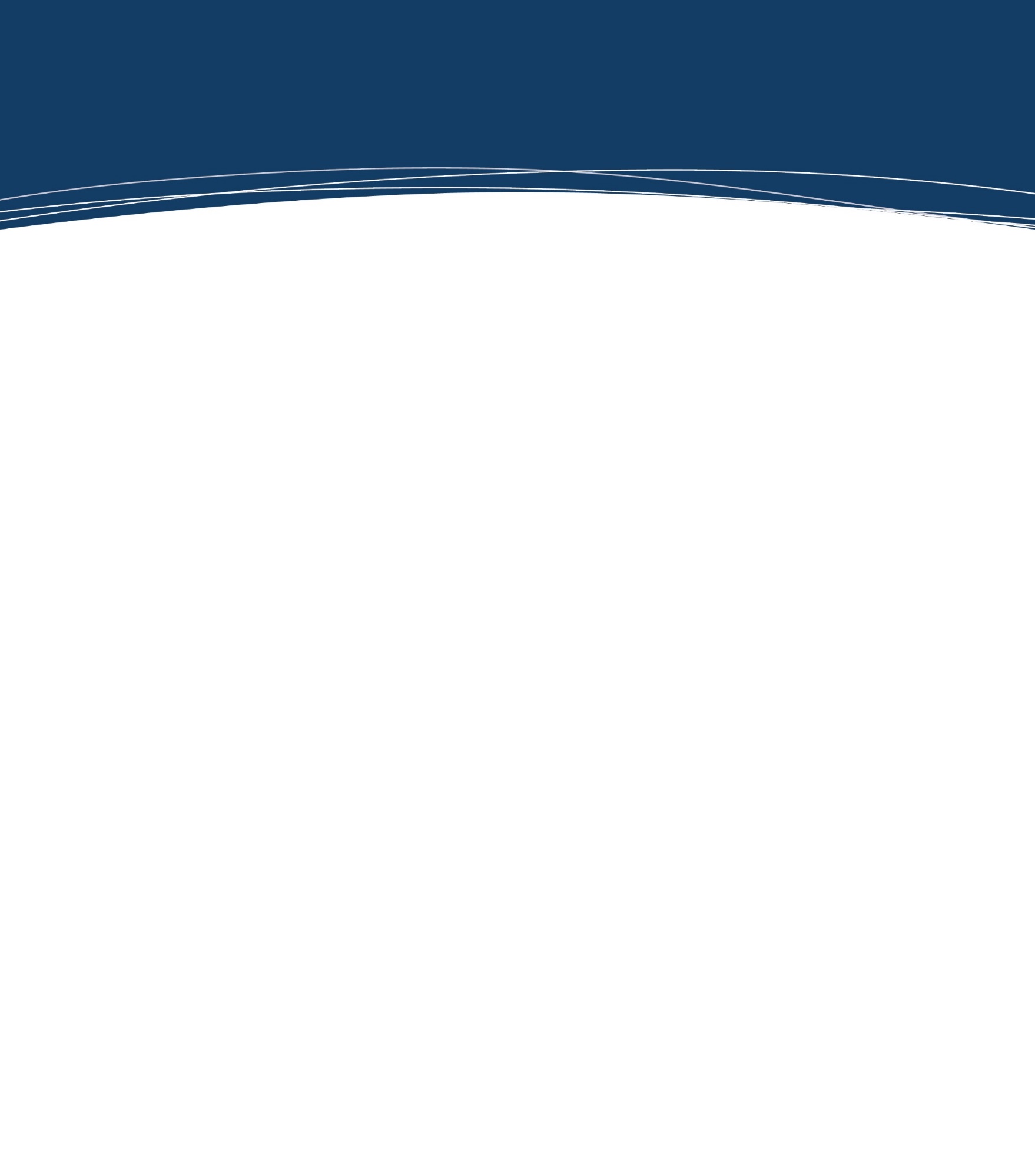 Property owners can recover a portion of the cost they pay to seal wells that are no longer in use through the well sealing cost share program. Property owners can receive reimbursement of up to 75% of the well sealing cost, not to exceed $2,000 per well.How to apply: Enter your information directly into this application document. Email the completed application to mary.karius@hennepin.us and attach two contractor bids to the email.By completing this application, you are confirming the property is not currently for sale and that it will not be for sale within the next 12 months. Staff will conduct a review of your property and let you know of the outcome shortly after your application has been submitted.Please contact Mary Karius at mary.karius@hennepin.us with any questions. Applicant information:Name: 		Address: 				 Property Identification Number: 				Phone: 				 Email: Person filling out application if different from property owner:  	Well information: Depth of well:Circumference of well:Location of well:Two estimates:Is this property currently listed for sale: Yes     No   Will this property be listed for sale within the next 12 months: Yes    No  Is there a septic system on the property?   Yes      No Is city water available on this property?   Yes         No  